Programación del Mes de Mayo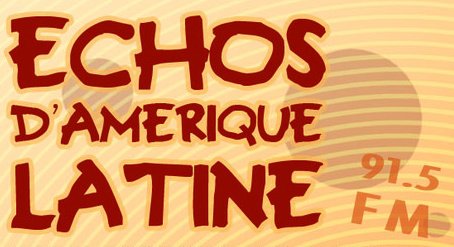 Programa Echos d’Amérique LatineTodos los viernes de 16:00 a 17:00 UTC/GMT +1Radio Pluriel 91.5 FMwww.radiopluriel.fr______________________________________Coordinadora mes de Mayo: Gloria ReyesMail: gloriaisabelreyes@yahoo.comTeléfono: 0615057215_______________________________________Viernes 3 de Mayo 
Animación y técnica Israel y Renata (por confirmar)Invitada: LarissaTema: Por definirParticipantes: Gloria (practicante detrás de la técnica) y/o Rosa (por confirmar)

Viernes 10 de Mayo
Animación: Gloria/otro
Invitadas : Helene Ledain-Meury  y Agnes Avelino         INSA lyonTema: Semaine latino : “Pièce Quilela” 
Técnica: Israel

Viernes 17 de Mayo Animación : Israel/otroInvitados: Asociación Yosoy132lyonhttps://www.facebook.com/pages/Yosoy132-Lyon/134645140009232Tema: Política actualidad México
Técnica: Israel

Viernes 24 de Mayo
Animación: Rosario /otroCo-animación: Lea Aniorte y Mariely Medina   Invitado: Karuk reposnsable del festival.
Tema: Lyon salsa congress http://lyonsalsacongress.com/
Técnica: Rosario 

Viernes 31 de Mayo
Animación:  Chef Mauricio/otro Tema:"Cocina y lenguas prehispánicas"
Técnica: RosarioProgramación del Mes de JunioPrograma Echos d’Amérique LatineTodos los viernes de 16:00 a 17:00 UTC/GMT +1Radio Pluriel 91.5 FMwww.radiopluriel.fr______________________________________Coordinador(a) mes Junio:  Israel QuezadaMail: gigantoma@gmail.comTeléfono: ______________________________________Temas pendientes:El bilingüismo (fecha por confirmar)Programa de RosaViernes 7 de JunioAnimación : Invitados: Tema: Técnica:Viernes 14 de JunioAnimación : Invitados: Tema: Técnica:Viernes 21 de JunioAnimación : Invitados: Tema: Técnica:Viernes 28 de JunioAnimación : Invitados: Tema: Técnica:Programación del Mes de JulioPrograma Echos d’Amérique LatineTodos los viernes de 16:00 a 17:00 UTC/GMT +1Radio Pluriel 91.5 FMwww.radiopluriel.fr______________________________________Coordinador(a) mes Julio: Larissa GuzmánMail: larissaguzmangarcia@hotmail.frTeléfono: ______________________________________Viernes 5 de JulioAnimación : Invitados: Tema: Técnica:Viernes 12 de JulioAnimación : Invitados: Tema: Técnica:Viernes 19 de JunioAnimación : Invitados: Tema: Técnica:Viernes 26 de JunioAnimación : Invitados: Tema: Técnica:http://www.radiopluriel.fr/spip/-Echos-d-Amerique-latine-.htmlhttps://www.facebook.com/pages/Echos-dAm%C3%A9rique-Latine/213516082814Programación del Mes de AgostoPrograma Echos d’Amérique LatineTodos los viernes de 16:00 a 17:00 UTC/GMT +1Radio Pluriel 91.5 FMwww.radiopluriel.fr______________________________________Coordinador(a) mes Agosto:  Mail: Teléfono: ______________________________________Viernes 2 de AgostoAnimación : Invitados: Tema: Técnica:Viernes 9 de AgostoAnimación : Invitados: Tema: Técnica:Viernes 16 de AgostoAnimación : Invitados: Tema: Técnica:Viernes 23 de AgostoAnimación : Invitados: Tema: Técnica:Viernes 23 de AgostoAnimación : Invitados: Tema: Técnica: